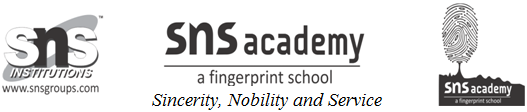 PREPOSITIONSI.Circle the prepositions in the given sentences.There are many things in the room. There is a sofa beside the table. I looked under my bed. My brother jumped over the bridge. The book is on the table. II.Complete the sentences using prepositions of place.My dad is ____________ the kitchen. My dog likes to sleep with me ______________ the bed. I am waiting for my friend ______________her house. The cat is hiding ______________ the door. Can you swim ______________water? III.Answer the following1.Create five sentences using prepositions of place. 2.Draw your home. Write sentences to say where things are. 